Unit 5 #5 Isosceles Triangle TheoremIsosceles Triangle:  A triangle with at least __________ sides and angles congruent.  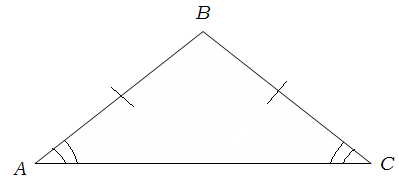 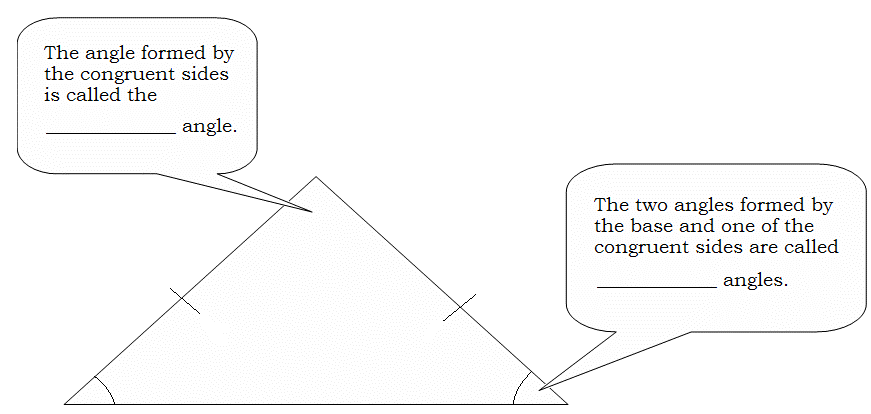 Example: _________________________________Example 1:  If , ,and mCDE = 120o, what is the measure of BAC?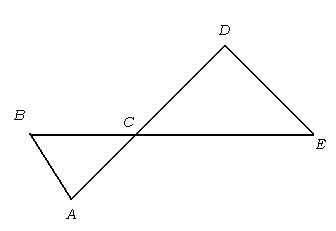 Example 2:  Find x, , , and JN if ∆JMN is an isosceles triangle with J  N.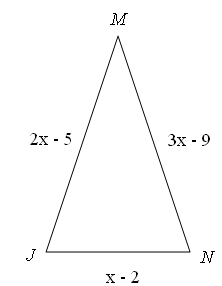 Example: 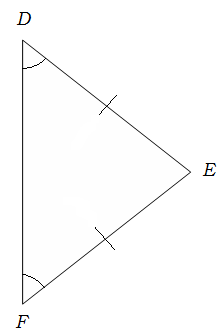 ________________________________Example 3:  a.) Name all of the congruent angles.		b.)  Name all of the congruent segments.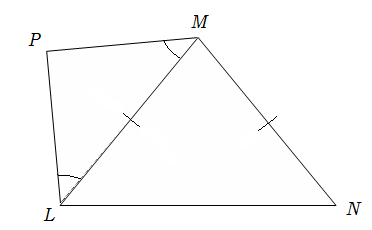 _____________________				__________________________________________				_____________________Example 4: Find the measures of angles 1, 2, 3, and 4.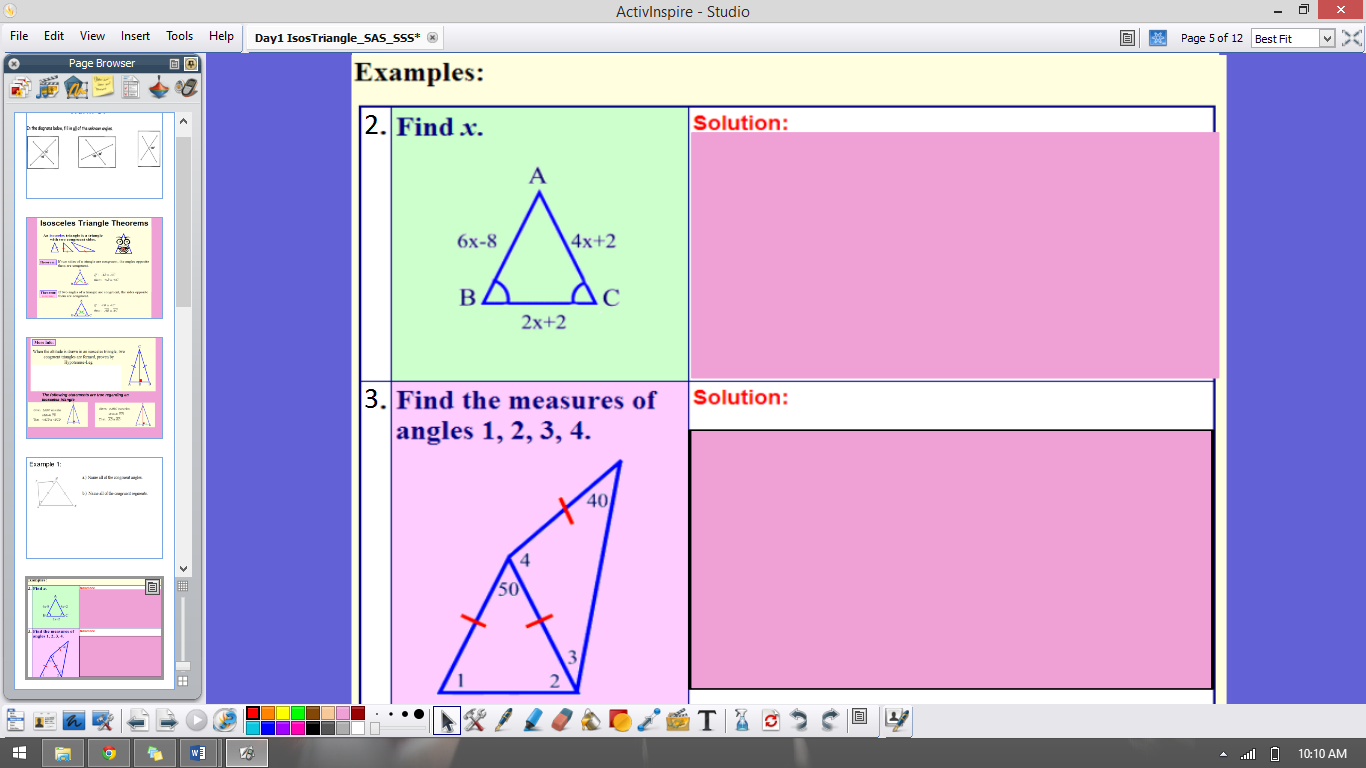 